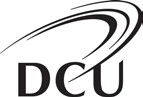 Please complete this form if you wish to enroll on:Accredited DCU (undergraduate) modules as part of the Age Friendly University initiative. Application is made by:Contacting Christine O’Kelly on (01) 7008933 to discuss module optionsCompleting the attached form, clearly indicating the required module and mode of attendanceAttaching a passport photo for your student ID cardProviding proof of identity – current valid photo IDPaying the appropriate fee to the Registry Office by credit / debit card or by bank draft/cheque/postal order (made payable to Registry)Submitting the form to the Admissions Office in Registry, Henry Grattan Building, Glasnevin Campus, Dublin City University, Dublin 9, before the commencement of Semester 1 lectures. Final date for payment 21st September.Module and Mode of AttendanceFull Participation €500Module Code	Module Title	Semester	Attendance TypeAudit (Attendance only) €100Module Code	Module Title	Semester	Attendance TypeData Protection NoticePersonal information that you submit to Registry in connection with any service provision will be treated in accordance with the DCU Data Protection Policy which can be viewed at the following website address:http://www4.dcu.ie/sites/default/files/iss/pdfs/DCU_Data_Protection_Policy.pdfThe University shall only process such information in line with the purpose for which you provide it and to the extent necessary to provide you with the information or service you require.The personal data may be disclosed to staff and agents of the University in order to support services to you. In addition, personal data may be disclosed to government departments, statutory bodies and funding agencies where this is required under legislation or for the provision of services.In order to ensure our records are correct we urge you to answer all relevant questions accurately. If your personal details should change please let us know so that we can update our records.APPLICANT DETAILSPLEASE COMPLETE IN BLOCK CAPITALSFirst Name: 		Surname:  	Address in Ireland:  	Telephone Number: 		Nationality:  	Email Address: 		Date of Birth:  	Mobile Number: 		Country of Birth:  	Home Address if different from above:****************************************************************************************Next of kin details (to be contacted in case of emergency):First Name: 		Surname:  	Address:  	Telephone Number:  	Applicant Declaration:I certify that the information given in this application is correct and I hereby undertake, if admitted as a student member of Dublin City University, to observe and comply with all the regulations of the University.Signature of Applicant: 		Date:   	To be completed by Registry Office:Identification CheckedStudent Number:  		  Name of Student:  	 Date Registered:  		 Card posted:  	 To be completed by Registry Office:	Registry Stamp:Fee Paid by Applicant: Yes:	No:Cheque / postal order / bank draft Credit / Debit CardAuth Code:	 	Signature:  	List of Available ModulesSchoolModuleModule TitleSemesterCredit% CA% ExamBusinessHR101Psychology in Organisations153070BusinessHR201Introduction to Human Resource Management152575BusinessMG101Introduction to Marketing154060BusinessEF113Introduction to Microeconomics15595Theology andPhilosophyTP101History of Christianity152080CommunicationsCM107Introduction to Social Studies1101000CommunicationsCM137History & Structure of the Media151090CommunicationsCM151Introduction to Communication Studies1104060Law & GovernmentLG101Introduction to Law153070Law & GovernmentLG108The Irish Political System151000Law & GovernmentLG116Introduction to Politics150100Law & GovernmentLG117Introduction to International Relations & Security151000Law & GovernmentLG131The Irish Legal System153070EnglishEL101Introduction to Fiction: Short Story and Novel152575SALISLC109Identity and Belonging1101000BiotechnologyBE101How Life Works152080History& GeographyGY101Introduction to Human Geography154060History& GeographyGY103Hazardous Earth154060History& GeographyHY101Introduction to History151000History& GeographyHY103Early Modern Europe, 1450-1648153367Education StudiesES125Social & Personal Development with Communication Skills151000Education StudiesES126Human Development – Power and Politics150100NursingNS133Understanding the Body152080NursingNS134Perspectives on Health155050NursingNS137Scarcity & Health155050NursingNS140Food & Nutrition in Health151000NursingNS230Technology and the Person151000NursingNS232Campaigning for Health151000NursingNS280Society, Health & Illness150100NursingSS102Health & Fitness 1: Theory & Practice17.51000NursingSS201Sports Skills and Techniques 3151000NursingSS306Principles of Health Promotion154060